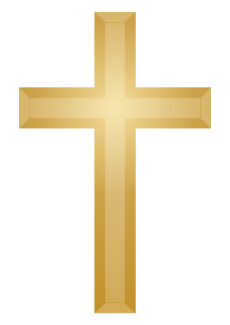 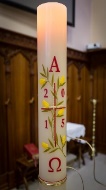 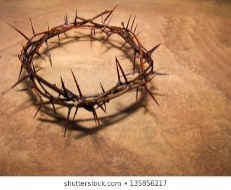 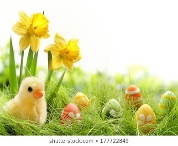 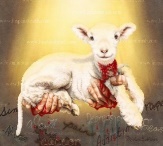 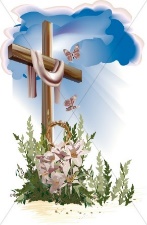 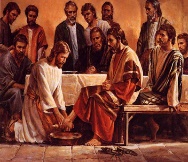 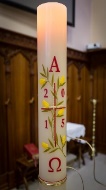 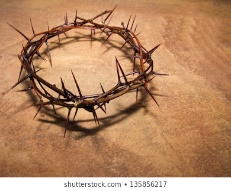 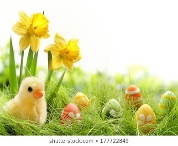 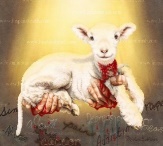 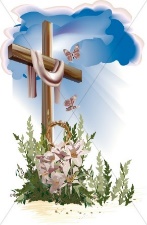 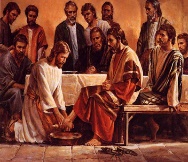 Prior learning Who was Jesus and why is he important to Christians today? – Y2Future LearningWhat are some of the differences and similarities within Christianity locally and globally? – Y6Key VocabularyKey VocabularyResurrection Means a 'raising up', or 'rising up' from the Greek word ANASTASIS. In the verb form it means 'to cause to stand or rise up; to raise from sleep or from the dead'. The Christian belief that God raised Jesus after his crucifixion as first of the dead, starting his exalted life as Christ and Lord. ... His resurrection is the guarantee that all the Christian dead will be resurrected at Christ's second coming. ServanthoodJesus was the ultimate servant during his life on earth because he willingly gave up his life for us. Christians honour his example of servanthood by humbly serving others in our daily lives. HumilityIs an asset for self-improvement. By living a humble life, you recognize the areas of your life that need work.  Proverbs 11:12 : When pride comes, then comes disgrace, but with the humble is wisdom.  Clothe yourselves, all of you, with humility toward one another, for “God opposes the proud but gives grace to the humble." SalvationThe saving of a person from sin or evil.  LentLent, in the Christian tradition, is a period of about six weeks before Easter. It is a time in which Christians are supposed to be quiet and thoughtful, preparing themselves for Easter. They should pray a lot, give money to charities and give up some of the things they might otherwise do for pleasure. Stations of the CrossThere are fourteen stations, each of which represents an event during Christ’s Passion. Walking in the footsteps of Jesus.Sacrifice Is a loss or something you give up, usually for the sake of a better cause. When dealing with the Hebrew Bible (Old Testament), early Judaism, and early Christianity, and their wider cultural worlds, “sacrifice” is best defined as the ritualized slaughter of animals and the processing of their bodies in relation to supernatural forces (especially gods).Good FridayA Christian tradition to mark the day when Jesus Christ, the son of God, was nailed to the cross. This is often known as crucification of Lord Jesus. Some believe that Good Friday evolved from God Friday, which is what the day was called initially. Some believe that  the good about Good Friday is that Jesus gave up his life for his people and then came back on Easter, proving that he indeed was son of God. 